INSERT PRACTICE LETTERHEADLETTER TO SEND TO PATIENTS FROM THE PRACTICE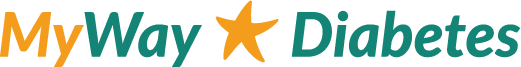 Dear <Patient>We are writing to let you know about a service for people with diabetes that is available across Somerset.MyWay Diabetes is a website for people with diabetes and their carers. It contains information resources that can help you understand more about your diabetes and explains how you can more effectively manage the condition.In addition to this information, you can also access your diabetes records. Data are collected from your GP notes, hospital diabetes clinic records, eye screening service and laboratory blood tests.People who use the service say that it improves their knowledge to help them meet goals, improves motivation to make improvements and acts as a reminder for discussions during appointments. The service is not a replacement for your normal care, but helps you to monitor your results before, during and after contacts with your healthcare team.If you are interested in accessing your diabetes records online, please go to the website and click the ‘Register’ button to securely enrol:https://somerset.mydiabetes.comThe enclosed leaflet shows the types of information you will be able to view. If you wish to find out more about the service before registering, please email the MyWay Diabetes team for more information at somerset@mwdh.co.uk.We hope you find this service useful and the MyWay Diabetes team look forward to hearing from you.Yours sincerely,